Nollaig 2014Cruinnithe Tuistí/CaomhnóiríBuíochas dos na múinteoirí/tuismitheoirí a d’fhreastal ar na cruinnithe tábhachta seo. Is mian liom meabhrú go bhfuil na múinteoirí ar fáil fliúirseach go leor am ar bith do chruinniú. Ní choir buairt ar bith a phlé ag an doras ranga nó gan choinne a shocrú tríd an oifig.The teachers/parents are to be thanked for participating in these important meetings. I must remind you however that teachers are very generous with their time and they will meet with parents whenever possible. Concerns must not be discussed at the classroom door without making an appointment in the office.Trácht ar Maidin/Traffic Táimid ag dul i dtaithí anois ar an gcosán nua ag siúl ar scoil. Tá an scoil/Coiste ag obair i dtreo geata a oscailt arb harr an chlóis ag scaoileadh páistí isteach/amach tríd na Gáirdíní Cuimhneacháin. Iarraimd oraibh gan trácht a stopadh tríd páirceáil ar na línte buí.We are getting used to our new system and we should all use the new footpath in place. The school/Coiste are now hoping to open a second gate into the school via the Memorial Gardens that would allow children to enter/exit directly from the park.  We ask that traffic is not blocked up by people parking on the yellow lines.Lúthchleasaíocht/ AthleticsBhí Féile Tras-Tíre Inse Chór ar siúl le déanaí agus d’éirigh go geal linn ar fad. Lá fuar a bhí ann ach go leor boinn bailithe againn. Tá comórtas eile beartaithe d’Éanair 21ú.Children competed in the Inchicore Cross country and were very successful. Despite the cold weather there were medals galore. Another competition is scheduled for January 21st.Comórtas Scéalaíochta/Story-Writing Competition Rang 4-6Beidh Joe O Brien linn amárach agus duaiseanna aige dos na buaiteoirí. Beidh duais beag freisin dos na scríbhneoirí ar fad a ghlac páirt. Gabhaimid buíochas d’O Brien Press don urraíocht flaithiúil arís i mbliana. Joe O Brien will visit tomorrow to present prizes to the winners. Each writer will also get a small prize. We appreciate the generosity displayed by O’Brien Press in sponsoring us once again this year.Drámaí NollaigDé Máirt, Nollaig 16ú- N. Bheaga (10:00)- N. Mhóra (10:20)- Rang 1 (10:40)Déardaoin, Nollaig 18ú- Rang 2 (7:00PM)- Rang 3 (7:30pm)- Rang 4A./4S (8:00pm)FicheallBhí comhscór ag daltaí Rang 3/4 in aghaidh Gaelscoil Naomh Pádraig le déanaí. Beidh cluiche eile anseo againn mí Éanair. Children from Rang 3/4 secured a draw in our chess match against Gaelscoil Naomh Pádraig. The return leg will be here in January.FidilBeidh bloc nua ag tosú mí Éanair agus sinne ag súil le spás a thabhairt do pháistí Rang 1 tús a chur le ranganna le Michelle. Beidh níos mó ar seo mí Éanair.A new block will begin in January and we also hope to give Rang 1 the opportunity to try fiddle class with Michelle. There will be more on this in January.Sladmhargadh na NollagMíle buíochas don Choiste a d’oibrigh go dian díograsach chuige seo agus €1047 bailithe acu. Buíochas don tacaíocht. Beidh an crannchar Dé hAoine agus ticéid fós ar fáil san oifig ar 50cent.The Coiste worked relentlessly for the Christmas Fair and €1047 was collected. The Christmas Raffle will be on Friday with tickets still available at 50cent.Cúrsaí TEC/ICTBhí roinnt ranganna a ghlac páirt sa ghluaiseacht domhanda ‘Hour of Code’ I rith na seachtaine. Tá roinnt obair ar siúl againn ar Scratch faoi láthair agus na múinteoirí ar fad ag freastal ar chúrsa treanála.Several classes participated in the worldwide ‘Hour of code’ this week. They did some work on Scratch as teachers are currently receiving training in this.Dúnadh na NollagBeidh an scoil dúnta Dé hAoine, nollaig 19ú ag 12:00in agus ag ath-oscailt Dé Luain Éanair 5ú. Guimíd Nollaig Shona oraibh ar fad agus sinne ag súil go mór le 2015.The school will close on Friday, December 19th at 12 noon and re-open on Monday, January 5th. We wish you all a Nollaig Shona and we look forward to seeing you in 2015!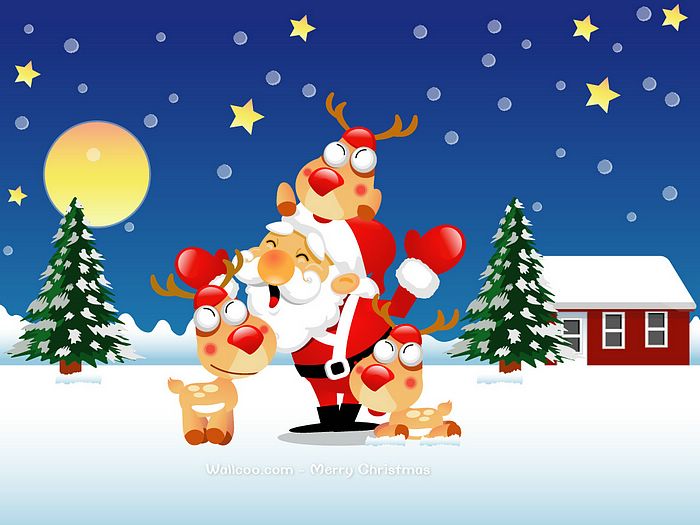 